Основные функции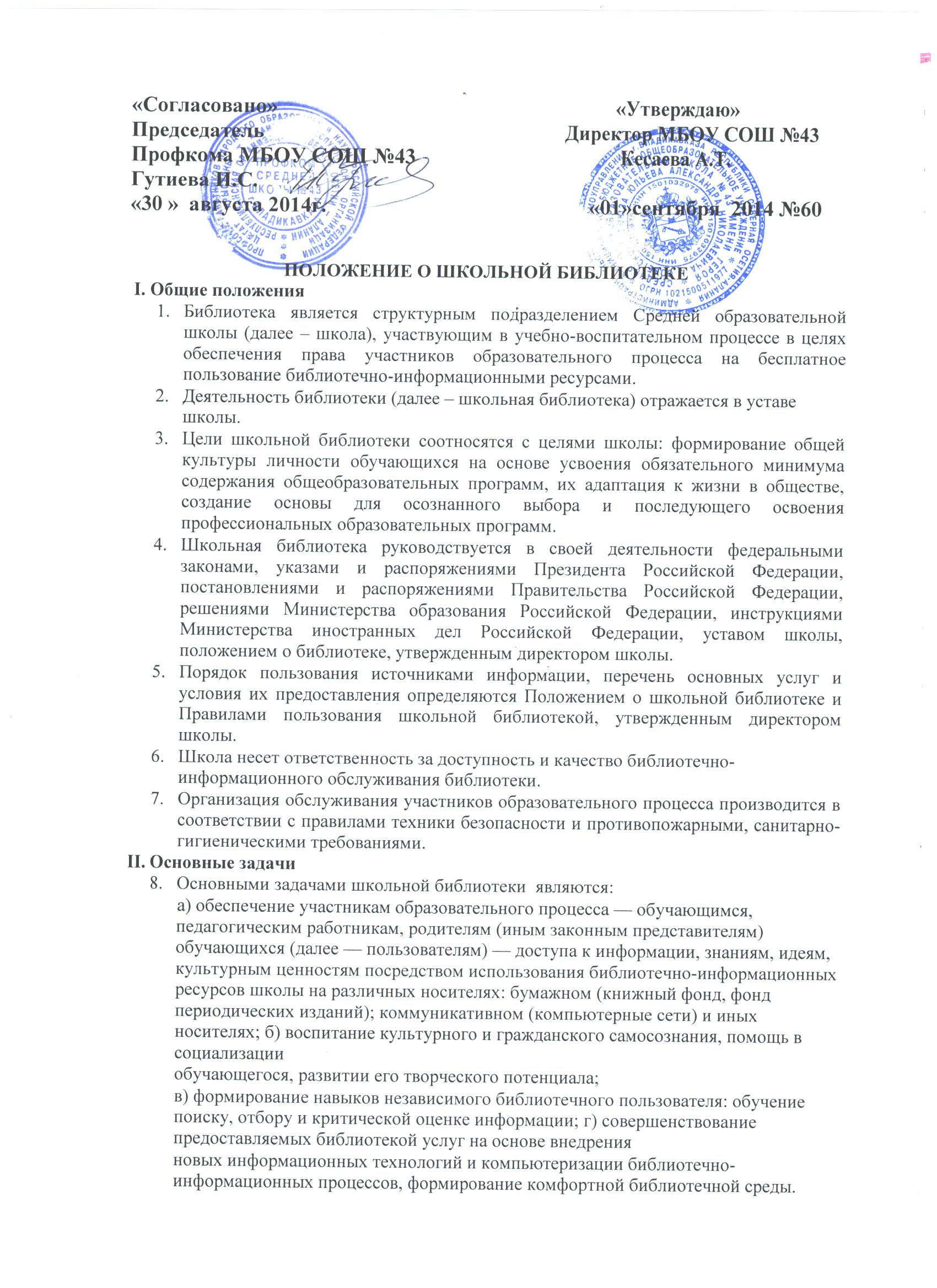 Для реализации основных задач библиотека:а) формирует фонд библиотечно-информационных ресурсов школы:комплектует универсальный фонд учебными, художественными, научными, справочными, педагогическими и научно-популярными документами на традиционных и нетрадиционных носителях информации;пополняет фонд информационными ресурсами сети Интернет;осуществляет размещение, организацию и сохранность документов;б) создает информационную продукцию:осуществляет аналитико-синтетическую переработку информации;организует и ведет справочно-библиографический аппарат: каталоги (алфавитный, систематический), картотеки (систематическую картотеку статей, тематические картотеки), электронный каталог;разрабатывает рекомендательные библиографические пособия (списки, обзоры, указатели и т.п.);обеспечивает информирование пользователей об информационной продукции;в) осуществляет дифференцированное библиотечно-информационное обслуживание обучающихся:организует обучение навыкам независимого библиотечного пользователя и потребителя информации, содействует интеграции комплекса знаний, умений и навыков работы с книгой и информацией;создает условия для реализации самостоятельности в обучении, познавательной, творческой деятельности с опорой на коммуникацию; способствует развитию навыков самообучения;предоставляет информационные ресурсы на различных носителях на основе изучения их интересов и информационных потребностей;организует массовые мероприятия, ориентированные на развитие общей и читательской культуры личности, содействует развитию критического мышления;оказывает информационную поддержку в решении задач, возникающих в процессе их учебной, самообразовательной и досуговой деятельности;г) осуществляет дифференцированное библиотечно-информационное обслуживание педагогических работников:выявляет информационные потребности и удовлетворяет запросы, связанные с обучением, воспитанием и здоровьем детей;выявляет информационные потребности и удовлетворяет запросы в области педагогических инноваций и новых технологий;создает банк педагогической информации как основы единой информационной службы общеобразовательного учреждения, осуществляет накопление, систематизацию информации по предметам, разделам и темам;организует доступ к банку педагогической информации на любых носителях; просмотр электронных версий педагогических изданий;осуществляет текущее информирование (дни информации, обзоры новых поступлений и публикаций), информирование руководства школы по вопросам управления образовательным процессом;способствует проведению занятий по формированию информационной культуры;д) осуществляет дифференцированное библиотечно-информационное обслуживание родителей (иных законных представителей) обучающихся:удовлетворяет запросы пользователей и информирует о новых поступлениях в библиотеку;консультирует по вопросам организации семейного чтения, знакомит с информацией по воспитанию детей;консультирует по вопросам учебных изданий для обучающихся.е)	Основные направления противодействия экстремистской деятельности. Противодействие экстремистской деятельности осуществляется последующим основным направлениям:принятие профилактических мер, направленных на предупреждение экстремистской деятельности, в том числе на выявление и последующее устранение причин и условий, способствующих осуществлению экстремистской деятельности;выявление, предупреждение и пресечение экстремистской деятельности общественных и религиозных объединений, иных организаций,физических лиц.IV. Организация деятельности библиотекиШкольная библиотека по своей структуре делится на абонемент, читальный зал, отдел учебников.Библиотечно-информационное обслуживание осуществляется на основе библиотечно-информационных ресурсов в соответствии с учебным и воспитательным планами школы, программами, проектами и планом работы школьной библиотеки.В целях обеспечения модернизации библиотеки в условиях информатизации образования и в пределах средств, выделяемых учредителями, школа обеспечивает библиотеку:	гарантированным финансированием комплектования библиотечно-информационных ресурсов (в смете учреждения выводится отдельно);необходимыми служебными и производственными помещениями в соответствии со структурой библиотеки и нормативами по технике безопасности эксплуатации компьютеров (отсутствие высокой влажности, запыленности помещения, коррозионно-активных примесей или электропроводящей пыли) и в соответствии с положениями СанПиН;телекоммуникационной и копировально-множительной техникой и необходимыми программными продуктами;ремонтом и сервисным обслуживанием техники и оборудования библиотеки;библиотечной техникой и канцелярскими принадлежностями.Школа создает условия для сохранности аппаратуры, оборудования и имущества библиотеки.Ответственность за систематичность и качество комплектования основного фонда библиотеки, комплектование учебного фонда в соответствии с федеральными перечнями учебников и учебно-методических изданий, создание необходимых условий для деятельности библиотеки несет директор школы в соответствии с уставом школы.Режим работы школьной библиотеки определяется в соответствии с правилами внутреннего распорядка школы.В целях обеспечения рационального использования информационных ресурсов в работе с детьми и юношеством библиотека школы взаимодействует с детской библиотекой.Управление. ШтатыУправление школьной библиотекой осуществляется в соответствии с законодательством Российской Федерации и уставом школы.Общее руководство деятельностью школьной библиотеки осуществляет директор школы.Руководство школьной библиотекой осуществляет педагог - библиотекарь, который несет ответственность в пределах своей компетенции перед обществом и директором школы, обучающимися, их родителями (иными законными представителями) за организацию и результаты деятельности школьнойбиблиотеки в соответствии с функциональными обязанностями, предусмотренными квалификационными требованиями, трудовым договором и уставом школы.20. Педагог – библиотекарь назначается директором школы, может являться членом педагогического коллектива и входить в состав педагогического совета общеобразовательного учреждения.Методическое сопровождение деятельности библиотеки обеспечивает специалист (методист) по учебным фондам и школьным библиотекам органа управления образованием.Педагог – библиотекарь разрабатывает и представляет директору школы на утверждение следующие документы:а) положение о библиотеке, правила пользования библиотекой; б) планово-отчетную документацию; в) технологическую документацию.Работники библиотеки могут осуществлять педагогическую деятельность. Совмещение библиотечно-информационной и педагогической деятельности осуществляется работником библиотеки только на добровольной основе.Трудовые отношения работников школьной библиотеки и средней школы регулируются трудовым договором, условия которого не должны противоречитьзаконодательству Российской Федерации о труде.Работники школьной библиотеки имеют право:а)	самостоятельно	выбирать	формы,	средства	и	методы	библиотечно-информационного  обслуживания  образовательного  и  воспитательного  процессов  всоответствии  с  целями  и  задачами,  указанными  в  уставе  школы  и  положении  ошкольной библиотеке;б)  проводить  в  установленном  порядке  факультативные  занятия,  уроки  и  кружкибиблиотечно-библиографических знаний и информационной культуры;в) рекомендовать источники комплектования информационных ресурсов;г) изымать и реализовывать документы из фондов в соответствии с инструкцией поучету библиотечного фонда;д)	определять	в	соответствии	с	правилами	пользования	школьной	библиотекой,утвержденными директором школы, и по согласованию с родительским комитетомили	попечительским  советом  виды  и	размеры  компенсации	ущерба,  нанесенногопользователями библиотеки;е)	иметь	ежегодный	основной	оплачиваемый	отпуск	(56	календарных	дней)	всоответствии с  локальными нормативными актами;ж) быть представленными к различным формам поощрения;з) участвовать в соответствии с законодательством Российской Федерации в работе библиотечных ассоциаций или союзов.Работники библиотек обязаны:а) обеспечить пользователям возможность работы с информационными ресурсами библиотеки;б) информировать пользователей о видах предоставляемых библиотекой услуг; в) обеспечить научную организацию фондов и каталогов;г) формировать фонды в соответствии с утвержденными	федеральными перечнямиучебных изданий, образовательными программами школы, интересами, потребностями и запросами всех перечисленных выше категорий пользователей;д)	совершенствовать	информационно-библиографическое	и	библиотечноеобслуживание пользователей;е)	обеспечивать	сохранность	использования	носителей	информации,	ихсистематизацию, размещение и хранение;ж) обеспечивать режим работы школьной библиотеки;з) отчитываться в установленном порядке перед директором школы; и) повышать квалификацию.VII. Права и обязанности пользователей библиотекиПользователи библиотеки имеют право:а) получать полную информацию о составе библиотечного фонда, информационныхресурсах и предоставляемых библиотекой услугах;б) пользоваться справочно-библиографическим аппаратом библиотеки;в) получать консультационную помощь в поиске и выборе источников информации;г) получать во временное пользование на абонементе и в читальном зале печатныеиздания и другие источники информации;д ) продлевать срок пользования документами;е) получать	тематические,	фактографические,	уточняющие	и	библиографическиесправки на основе фонда библиотеки;ж) участвовать в мероприятиях, проводимых библиотекой;з) получать консультационную помощь в работе с информацией на нетрадиционныхносителях при использовании электронным и иным оборудованием;и) обращаться для разрешения конфликтной ситуации к директору школы.Пользователи школьной библиотеки обязаны:а) соблюдать правила пользования школьной библиотекой;б) бережно относиться к произведениям печати (не вырывать, не загибать страниц, неделать в книгах подчеркивания, пометки), иным документам на различных носителях,оборудованию, инвентарю;в) поддерживать порядок расстановки документов в открытом доступе библиотеки,расположения карточек в каталогах и картотеках;г) пользоваться ценными и справочными документами только в помещении библиотеки;д) убедиться при получении документов	в отсутствии дефектов, а при обнаружениипроинформировать об этом работника библиотеки. Ответственность за обнаруженныедефекты в сдаваемых документах несет последний пользователь;е)	расписываться	в	читательском	формуляре	за	каждый	полученный	документ(исключение: обучающиеся 1—2 классов);ж) возвращать документы в школьную библиотеку в установленные сроки;з)  заменять  документы  школьной  библиотеки  в  случае  их  утраты  или  порчи  имравноценными,  либо  компенсировать  ущерб  в  размере,  установленном  правиламипользования школьной библиотекой;и) полностью рассчитаться с школьной библиотекой по истечении срока обучения илиработы в школе.Порядок пользования школьной библиотекой:а) запись в школьную библиотеку обучающихся производится по списочному составукласса,  педагогических  и  иных  работников  школы	-  в  индивидуальном  порядке,родителей (иных законных представителей) обучающихся — по паспорту;б) перерегистрация пользователей школьной библиотеки производится ежегодно;в)	документом,	подтверждающим	право	пользования	библиотекой,	являетсячитательский формуляр;г) читательский формуляр фиксирует дату выдачи пользователю документов из фондабиблиотеки и их возвращения в библиотеку.Порядок пользования абонементом:а) пользователи имеют право получить на дом из многотомных изданий не более трехдокументов одновременно;б) максимальные сроки пользования документами:— учебники, учебные пособия — учебный год;— научно-популярная, познавательная, художественная литература — 10 дней;— периодические издания, издания повышенного спроса — 7 дней;в) пользователи могут продлить срок пользования документами, если на них отсутствует спрос со стороны других пользователей.Порядок пользования читальным залом:а) документы, предназначенные для работы в читальном зале, на дом не выдаются;б) энциклопедии, справочники, редкие, ценные и имеющиеся в единственном экземпляре документы выдаются только для работы в читальном зале;Порядок работы с компьютером, расположенным в  библиотеке:а)  работа  с  компьютером	участников  образовательного  процесса  производится  пографику, утвержденному директором школы и в присутствии сотрудника библиотеки;б) разрешается работа за одним персональным компьютером не более двух человекодновременно;в) пользователь имеет право работать с нетрадиционным носителем информации послепредварительного тестирования его библиотекарем;г) работа с компьютером производится согласно утвержденным санитарно-гигиеническим требованиям.